Publicado en Torrejón de Ardoz el 02/12/2020 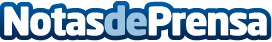 Parque Corredor finaliza su reforma integralEl centro comercial se ha renovado totalmente con una inversión de 45 millones € y recupera a Zara entre otras grandes marcasDatos de contacto:Javier HerrerosGoodwill Comunicación626207322Nota de prensa publicada en: https://www.notasdeprensa.es/parque-corredor-finaliza-su-reforma-integral_1 Categorias: Inmobiliaria Restauración Consumo http://www.notasdeprensa.es